Perspectives on Climate Change Ecopsychology, Art & Narratives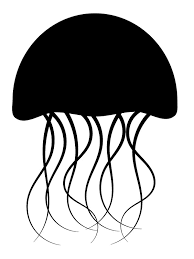 Examination structureFind more information about course goals on the course webpage: http://www.cemus.uu.se/poc/Type of examinationCreditsGradingFormatWritten Preparation0.51.5Pass/failShort reflection on module 1 content
(13th February)Reflective essay on module 1 and 2 content
(20th March)Active Participation in seminars and workshops0.5Pass/failAttendance of Through Other Eyes workshop session 
(7th February, 17-19)Active Participation in seminars and workshops0.5Pass/failPresentation on artistic case study 
(7th March, 17-19)Active Participation in seminars and workshops0.5Pass/failAttendance of creative processes workshop   (21st March, 17-19)Oral presentation 0.5Pass/failPresenting project work and peer feedback(23rd May, 17-19)Written documentation of project work3.5Fail, 3, 4, 5Written documentation of project work(Hand-in 2nd June, 17.00)Total: 7.5 Credits